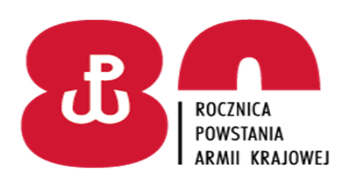 Giżycko, 11 maj 2022 r.DO WSZYSTKICH WYKONAWCÓW:POST. 10/ZO/2022Dotyczy: postępowania o udzielenie zamówienia publicznego na wykonanie usługi zorganizowania wycieczki turystyczno – krajoznawczej do Dolnego Śląska dla pracowników Jednostki Wojskowej nr 2098 
w Bemowie Piskim , post. 10/ZO/2022.MODYFIKACJA TREŚCI ZAPROSZENIA24 Wojskowy Oddział Gospodarczy w Giżycku w postępowaniu na wykonanie usługi zorganizowania wycieczki turystyczno – krajoznawczej do Dolnego Śląska dla pracowników Jednostki Wojskowej nr 2098 w Bemowie Piskim dokonuje niżej opisanej modyfikacji treści zaproszenia:Zamawiający zmienia treść zaproszenia poprzez dodanie zapisu: w rozdz. I pkt 4: O udzielenie zamówienia mogą się ubiegać Wykonawcy, którzy nie podlegają wykluczeniu zgodnie z art. 7 ustawy z dnia 13 kwietnia 2022 r. o szczególnych rozwiązaniach w zakresie przeciwdziałania wspieraniu agresji 
na Ukrainę oraz służących ochronie bezpieczeństwa narodowego (Dz. U. z 2022 r. poz. 835). w rozdz. IV pkt. 2: Oferta musi zawierać następujące dokumenty:W związku z dokonaną modyfikacją Zamawiający nie przedłuża terminu składania ofert. Termin składania ofert pozostaje bez zmian, tj.: do 16.05.2022 r. godz. 09:30. Otwarcie ofert odbędzie się 16. 05. 2022 r. o godz. 10:00.                                                                     KOMENDANT					              /-/           płk Wojciech GRZYBOWSKI1FORMULARZ OFERTOWY ­ wypełniony i podpisany wg wzoru Zamawiającego (załącznik nr  1 do zaproszenia).2PEŁNOMOCNICTWO  złożone  w  formie  oryginału  lub  kopii poświadczonej notarialnie (jeżeli dotyczy).- W przypadku podpisywania oferty przez osoby nie wymienione w odpisie z właściwego rejestru – pełnomocnictwo do podpisania oferty lub podpisania oferty i zawarcia umowy- W przypadku podmiotów występujących wspólnie pełnomocnictwo podpisane przez upoważnionych przedstawicieli każdego z podmiotów występujących wspólnie, do reprezentowania w postępowaniu 3OŚWIADCZENIE o braku podstaw wykluczenia (załącznik nr 5 do Zaproszenia